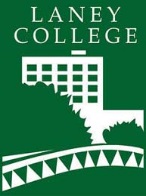 Associated Students of Laney CollegeProposal GuidelinesASLC Funding Priorities: Events that benefit the entire student body and contribute directly to the educational goals and support student successProposals that represent the student body (diversity, equality, corporation, awareness, unity)Proposals that support the vision and mission of Laney CollegeProposal Requests:Steps for ClubsSubmit proposal 30-60 days prior to event to the Associated Students Secretary.Requests for funding must be submitted to the Office of Student Activities and Campus Life Room 412  ICC/ASLC approval minutes requiredWho is making proposal: name/organizationWhat are you requesting and why. Please specifyInclude vendor identification number Include quotes/invoices and other supporting documentation to help expedite your proposalNo business, organization or company will be set without a completed Vendor Applicationhttp://laney.edu/student_activities/wp-content/uploads/sites/141/2017/06/Vendor-Application-and-W-9-Form.pdfSubmit application to Student Activities and Campus, Student Center Room 412 for processingReceiving Funds:After ASLC has approved approval, please submit the following documentation to the Office of Student Activities and Campus Life Room 412 for processing:Payee nameMailing addressRequestor name & Phone numberVendor name & Vendor ID numberApproval minutesInvoices/quotes